Thursday 23rd April 2020 - Mrs HalimHow can I be a good friend?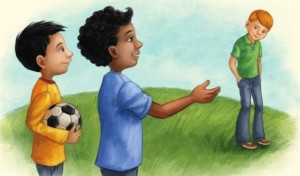 I was a good friend because:______________________________________________________________________________R A G